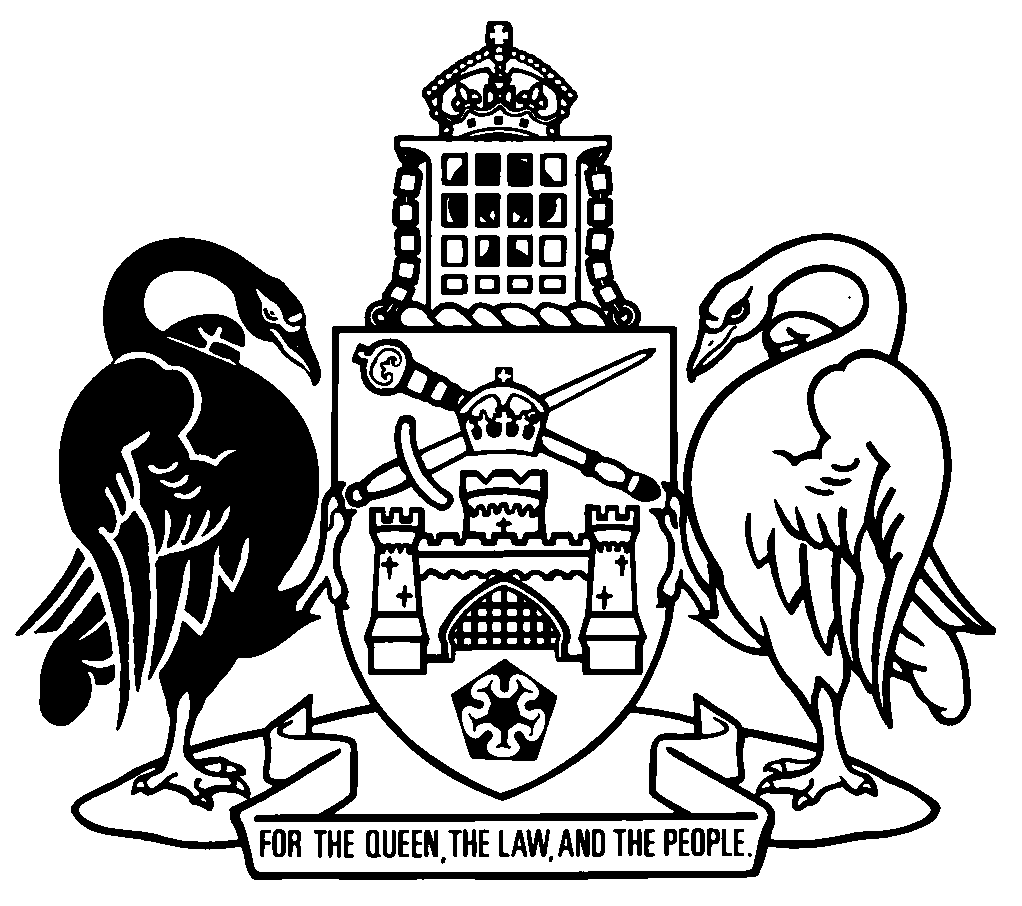 Australian Capital TerritoryAdministrative Arrangements 2018 (No 1)Notifiable instrument NI2018-482I make the following administrative arrangements under the Australian Capital Territory (Self-Government) Act 1988 (Cwlth) and the Public Sector Management Act 1994.Dated 24 August 2018Andrew barrChief MinisterAustralian Capital TerritoryAdministrative Arrangements 2018 (No 1)Notifiable instrument NI2018-482made under theAustralian Capital Territory (Self-Government) Act 1988 (Cwlth) and the Public Sector Management Act 1994Contents	PagePreamble		1	1	Name of arrangements	2	2	Commencement	2	3	Definitions	2	4	Ministers—matters allocated	2	5	Ministers—authority to act for one another	2	6	Administrative units—constitution and control	3	7	Administrative units—Ministers responsible and functions	3	8	Repeal	3Schedule 1	Ministers, administrative units and functions	4Schedule 2	Enactments	15Part 2.1	Chief Minister, Treasury and Economic Development Directorate	15Part 2.2	Health Directorate	18Part 2.3	Education Directorate	19Part 2.4	Justice and Community Safety Directorate	20Part 2.5	Environment, Planning and Sustainable Development Directorate	27Part 2.6	Community Services Directorate	31Part 2.7	Transport Canberra and City Services Directorate	32PreambleThese arrangements reflect the ACT government’s commitment to the following priorities:health and education investmentsuburban renewal and better transporteconomic growth and diversificationenhancing liveability and social inclusion.Note	To support the priorities, ACT Government directorates are clustered as follows:1	Name of arrangementsThese arrangements are the Administrative Arrangements 2018 (No 1).2	CommencementThese arrangements commence on 27 August 2018.3	DefinitionsIn these arrangements:Public Sector Management Act means the Public Sector Management Act 1994.Self-Government Act means the Australian Capital Territory (Self-Government) Act 1988 (Cwlth).4	Ministers—matters allocatedFor the Self-Government Act, section 43 (1), a Minister mentioned in schedule 1, column 1 is allocated responsibility for the following matters relating to the powers of the Executive:	(a)	governing the Territory in relation to the matters mentioned in schedule 1, column 2 opposite the reference to the Minister; 	(b)	executing and maintaining the Territory enactments mentioned in schedule 2 under the reference to the Minister; 	(c)	exercising the powers of the Executive under the Commonwealth laws mentioned in schedule 2 under the reference to the Minister; 	(d)	exercising prerogatives of the Crown for the matters mentioned in paragraphs (a), (b) and (c).5	Ministers—authority to act for one another	(1)	For the Self-Government Act, section 43 (2), any Minister is authorised to act on the Chief Minister’s behalf or on behalf of another Minister.	(2)	Subsection (1) is subject to the Legislation Act, section 41 (Making of certain statutory instruments by Executive).6	Administrative units—constitution and controlFor the Public Sector Management Act, section 13, the administrative units mentioned in schedule 1, column 3 are established.Note	Establish includes constitute and continue in existence (see Legislation Act, dict, pt 1).7	Administrative units—Ministers responsible and functionsFor the Public Sector Management Act, section 14—	(a)	a Minister mentioned in schedule 1, column 1 is allocated responsibility for the administrative unit or units mentioned in column 3 opposite the reference to the Minister; and	(b)	an administrative unit mentioned in schedule 1, column 3 is allocated responsibility for—	(i)	the matters mentioned in column 2 opposite the reference to the unit; and	(ii)	the prerogatives of the Crown for the matters mentioned in subparagraph (i); and	(c)	an administrative unit mentioned in schedule 2 is allocated responsibility for—	(i)	the Territory enactments mentioned in schedule 2 under the reference to the unit; and	(ii)	powers of the Executive under Commonwealth laws mentioned in schedule 2 under the reference to the unit.8	RepealThe Administrative Arrangements 2017 (No 1) (NI2017-329) are repealed.Schedule 1	Ministers, administrative units and functions(see ss 4-7)Schedule 2	Enactments(see s 4-7)Part 2.1	Chief Minister, Treasury and Economic Development DirectoratePart 2.2	Health DirectoratePart 2.3	Education DirectoratePart 2.4	Justice and Community Safety DirectoratePart 2.5	Environment, Planning and Sustainable Development DirectoratePart 2.6	Community Services DirectoratePart 2.7	Transport Canberra and City Services Directoratecolumn 1Ministercolumn 2matterscolumn 3administrative unitChief MinisterAccess to government informationACT Public ServiceAudit policyCanberra Region Joint OrganisationChief Digital OfficerCommunication and community engagementCouncil of Capital City Lord MayorsDigital strategyGovernment strategy and policyIntegrity CommissionIntergovernmental relationsInternational engagementSister city relationshipsSupport to CabinetChief Minister, Treasury and Economic Development DirectorateChief MinisterCity Renewal AuthorityEnvironment, Planning and Sustainable Development DirectorateTreasurerBorrowing, funds management and infrastructure financeBudget process and financial reportingConcessionsDirections relating to authorisation thresholds for land acquisition by the City Renewal Authority or Suburban Land AgencyFiscal and economic policy including competitionGovernment accommodation and property servicesGovernment business enterprisesInfrastructure planning coordination and capital worksInsurance policy (including compulsory third-party and lifetime care and support scheme)Revenue Office, including administration of rental bondsTaxation and revenue policyVenues Canberra (Arboretum, Exhibition Park in Canberra, GIO Stadium, Manuka Oval, Stromlo Forest Park) including elite sporting venue agreementsChief Minister, Treasury and Economic Development DirectorateMinister for Social Inclusion and EqualityChief Minister’s Charitable Fund and philanthropy encouragementDiversity and equal opportunityLGBTIQ affairs, policy and servicesSocial inclusion and equalitySocial Inclusion StatementChief Minister, Treasury and Economic Development DirectorateMinister for Trade, Industry and InvestmentAboriginal and Torres Strait Islander enterpriseAviation industry developmentBrand CanberraCBR Innovation NetworkCommissioner for International EngagementCreative industriesDefence Industry AdvocateDigital technology, innovation and business growthInnovationInvest CanberraScienceSmall Business Innovation Partnership ProgramTrade and export developmentChief Minister, Treasury and Economic Development DirectorateMinister for Tourism and Special EventsHospitalityMajor events (Floriade, Enlighten, Innovation Festival)National cultural institution partnershipsSpecial Events FundTourism policyVisit CanberraChief Minister, Treasury and Economic Development DirectorateMinister for Education and Early Childhood DevelopmentChildcare services and regulationEducation (including early childhood education)Government and non-government schoolsEducation DirectorateMinister for Housing and Suburban DevelopmentHomelessness servicesHousing policy and servicesHousing sector regulationPublic housing asset managementCommunity Services DirectorateMinister for Housing and Suburban DevelopmentAffordable housingPublic housing renewal programSuburban land developmentSuburban Land Agency (with the exception of those matters assigned to the Minister for Urban Renewal)Environment, Planning and Sustainable Development DirectorateMinister for the Prevention of Domestic and Family ViolenceFamily Safety (Coordinator-General)Community Services DirectorateMinister for the Prevention of Domestic and Family ViolenceDomestic Violence AgenciesJustice and Community Safety DirectorateMinister for WomenWomen’s affairs policy and servicesCommunity Services DirectorateMinister for Sport and RecreationElite sporting performance agreementsSport and recreation Aquatic facilities managementChief Minister, Treasury and Economic Development DirectorateMinister for Sport and RecreationSports ground managementTransport Canberra and City Services DirectorateMinister for Health and WellbeingAcute health servicesAged care and rehabilitation servicesCancer servicesChild health developmentCommunity health servicesDrug and alcohol policy and servicesHealth policy (excluding mental health policy)Health prevention and protectionHealth system policyLocal hospital networkPopulation healthHealth DirectorateMinister for Medical and Health ResearchMedical research policy and programsHealth DirectorateMinister for TransportActive travel (including road crossing supervision)Community transportTransport CanberraTransport planning and reformTransport Canberra and City Services DirectorateMinister for Higher EducationHigher education and researchChief Minister, Treasury and Economic Development DirectorateMinister for Vocational Education and SkillsState Training AuthorityVocational education and trainingCanberra Institute of TechnologyChief Minister, Treasury and Economic Development DirectorateMinister for Police and Emergency ServicesEmergency services and policingJustice and Community Safety DirectorateMinister for the Environment and HeritageEnvironment protection policyHeritageLand management and stewardshipParks and ConservationSupport to the Conservator of Flora and FaunaWater policy and water efficiency programsEnvironment, Planning and Sustainable Development DirectorateMinister for Planning and Land ManagementChief engineerGovernment architectParking policyPlanning and developmentStrategic land useSurvey and leasingLand release policy (including the land release program)Environment, Planning and Sustainable Development DirectorateMinister assisting the Chief Minister for Advanced Technology and Space IndustriesAdvanced technologyAgricultural and environmental sciencesCyber security industriesDefence industriesRenewable energy industry development strategySpace industries50th anniversary of the moon landingChief Minister, Treasury and Economic Development DirectorateAttorney-GeneralAdministration of justice, civil and criminal lawElectoral policyPolicy relating to incorporation of associationsPolicy relating to liquorPolicy relating to securityPolicy relating to the registration of land titles and tenanciesRacing and gaming policyJustice and Community Safety DirectorateMinister for Building Quality ImprovementBuilding policyEnvironment, Planning and Sustainable Development DirectorateMinister for Business and Regulatory ServicesAccess CanberraBuilding, utilities, land and lease regulation*Electricity and natural gas, water and sewerage industry technical regulation*Environment protection and water regulation*Fair trading and registration, inspection and regulatory services (including transport regulation and licensing)*Food safety licensing and regulation*Occupational licensing*Public unleased land regulation (permits)*Racing and gaming regulation*Registration of civil unions, domestic relationships and parentage*Regulatory reformSmall businessChief Minister, Treasury and Economic Development Directorate* this is a matter relating to Access Canberra (see Public Sector Management Act 1994, s 21 (8), def relevant matter, par (b))* this is a matter relating to Access Canberra (see Public Sector Management Act 1994, s 21 (8), def relevant matter, par (b))* this is a matter relating to Access Canberra (see Public Sector Management Act 1994, s 21 (8), def relevant matter, par (b))Minister for the Arts and Cultural EventsACT events fundArt and cultural policy and servicesCommunity arts facilitiesCommunity eventsCultural Facilities CorporationChief Minister, Treasury and Economic Development DirectorateMinister for Seniors and VeteransSeniors and ageing policyVeteransCommunity Services DirectorateMinister for Climate Change and SustainabilityClimate change policyEnergy policy and energy efficiency programsGovernment sustainabilityEnvironment, Planning and Sustainable Development DirectorateMinister for Justice, Consumer Affairs and Road SafetyACT Human Rights CommissionFair trading policy relating to Australian consumer law, fuel prices and licensing motor vehicle repairersJustice reinvestmentPolicy for administration of human rightsPolicy relating to civil unionsPolicy relating to prostitutionPolicy relating to retirement villages, egg labelling, sale of goods and uncollected goodsPolicy relating to the licensing of agents, hawkers, pawnbrokers, motor vehicle dealers, second-hand dealers and x-filmsPolicy relating to the registration of deeds, births, deaths, parentage, marriages, civil unions, domestic relationships and charitable collectionsPolicy relating to transport regulation and safetyReducing recidivismRestorative justiceSentence Administration BoardVictims of Crime CommissionerJustice and Community Safety DirectorateMinister for Corrections and Justice HealthCorrective servicesJustice and Community Safety DirectorateMinister for Corrections and Justice HealthJustice HealthHealth DirectorateMinister for Mental HealthMental health services, facilities, policy and programsHealth DirectorateMinister for Aboriginal and Torres Strait Islander AffairsAboriginal and Torres Strait Islander affairs policy and servicesAboriginal and Torres Strait Islander Elected Body secretariatCommunity Services DirectorateMinister for DisabilityDisability inclusion and participationDisability policyDisability reform and servicesCommunity Services DirectorateMinister for Children, Youth and FamiliesChildhood early intervention and development servicesChildren, young people and family policy and servicesChildren and young people protection (including youth justice) policy and servicesEarly support for familiesYouth affairs policyCommunity Services DirectorateMinister for Employment and Workplace SafetyACT Public Sector workers compensation improvementPrivate sector industrial relations and workers compensationWorkSafe ACT*Work safety policyChief Minister, Treasury and Economic Development DirectorateMinister for Employment and Workplace SafetyAsbestos Response TaskforceEnvironment, Planning and Sustainable Development Directorate* this is a matter relating to Access Canberra (see Public Sector Management Act 1994, s 21 (8), def relevant matter, par (b))* this is a matter relating to Access Canberra (see Public Sector Management Act 1994, s 21 (8), def relevant matter, par (b))* this is a matter relating to Access Canberra (see Public Sector Management Act 1994, s 21 (8), def relevant matter, par (b))Minister for Government Services and ProcurementACT Insurance AuthorityProcurementShared services, including transactional services and ICT servicesChief Minister, Treasury and Economic Development DirectorateMinister for Urban RenewalMajor land and property project facilitationSuburban Land Agency (as it relates to urban renewal sites including Kingston Arts precinct and Canberra Brickworks)Environment, Planning and Sustainable Development DirectorateMinister for City ServicesFootpathsMowing and verge maintenanceMunicipal servicesPublic space amenityWaste policyTransport Canberra and City Services DirectorateMinister for RoadsRoads and bridgesStormwaterTransport Canberra and City Services DirectorateMinister for Community Services and FacilitiesCommunity recovery policy and servicesCommunity sector policy and servicesCommunity sector reform Community facilities policy and planningCarers strategyVolunteering statementCommunity Services DirectorateMinister for Community Services and FacilitiesCommunity facilities property servicesCommunity facilities charging policyChief Minister, Treasury and Economic Development DirectorateMinister for Community Services and FacilitiesLand release strategy for future community facilitiesEnvironment, Planning and Sustainable Development DirectorateMinister for Multicultural AffairsMulticultural affairs policy and servicesCommunity Services DirectorateChief MinisterAnnual Reports (Government Agencies) Act 2004Auditor-General Act 1996Australian Capital Territory (Ministers) Act 2013Australian Capital Territory (Self-Government) Act 1988 (Cwlth)City of Canberra Arms Act 1932Government Agencies (Campaign Advertising) Act 2009Inquiries Act 1991Legislation Act 2001, chapter 5Legislative Assembly (Broadcasting) Act 2001Legislative Assembly (Members’ Staff) Act 1989Legislative Assembly (Office of the Legislative Assembly) Act 2012Legislative Assembly Precincts Act 2001Ombudsman Act 1989Public Interest Disclosure Act 2012Public Sector Management Act 1994Remuneration Tribunal Act 1995Royal Commissions Act 1991Territory Records Act 2002Minister for the Arts and Cultural EventsCultural Facilities Corporation Act 1997Minister for Sport and RecreationBoxing Control Act 1993Drugs in Sport Act 1999Public Pools Act 2015Minister for Higher EducationTraining and Tertiary Education Act 2003, except section 26University of Canberra Act 1989Minister for Vocational Education and SkillsBuilding and Construction Industry Training Levy Act 1999Canberra Institute of Technology Act 1987TreasurerACTEW/AGL Partnership Facilitation Act 2000Appropriation ActsCity Renewal Authority and Suburban Land Agency Act 2017, section 63Competition Policy Reform Act 1996Duties Act 1999Election Commitments Costing Act 2012Emergencies Act 2004, schedule 1Financial Agreement Act 1994Financial Management Act 1996Financial Sector Reform (ACT) Act 1999First Home Owner Grant Act 2000Independent Competition and Regulatory Commission Act 1997Land Rent Act 2008 Land Tax Act 2004Legislative Assembly (Members’ Superannuation) Act 1991Lifetime Care and Support (Catastrophic Injuries) Act 2014Payroll Tax Act 2011Rates Act 2004Road Transport (Third-Party Insurance) Act 2008Taxation Administration Act 1999Taxation (Government Business Enterprises) Act 2003Territory-owned Corporations Act 1990Territory Superannuation Provision Protection Act 2000Utilities Act 2000, part 3AUtilities (Network Facilities Tax) Act 2006Minister for Employment and Workplace SafetyDangerous Goods (Road Transport) Act 2009Dangerous Substances Act 2004, except chapter 3AHolidays Act 1958Long Service Leave Act 1976Long Service Leave (Portable Schemes) Act 2009Machinery Act 1949Scaffolding and Lifts Act 1912Standard Time and Summer Time Act 1972Workers Compensation Act 1951Work Health and Safety Act 2011Workplace Privacy Act 2011Minister for Government Services and ProcurementGovernment Procurement Act 2001Insurance Authority Act 2005Minister for Health and WellbeingBlood Donation (Transmittable Diseases) Act 1985Drugs of Dependence Act 1989Epidemiological Studies (Confidentiality) Act 1992Food Act 2001Gene Technology Act 2003Gene Technology (GM Crop Moratorium) Act 2004Health Act 1993Health (National Health Funding Pool and Administration) Act 2013Health Practitioner Regulation National Law (ACT) Act 2010Health Professionals (Special Events Exemptions) Act 2000Health Records (Privacy and Access) Act 1997Human Cloning and Embryo Research Act 2004Intoxicated People (Care and Protection) Act 1994Medicines, Poisons and Therapeutic Goods Act 2008Public Health Act 1997Radiation Protection Act 2006Smoke-Free Public Places Act 2003Smoking in Cars with Children (Prohibition) Act 2011Supervised Injecting Place Trial Act 1999, except sections 7, 8 and 13Tobacco and Other Smoking Products Act 1927Transplantation and Anatomy Act 1978Minister for Mental HealthMental Health Act 2015, except pt 7.2, chapters 10 and 11 and sections 267, 268 and 269Mental Health (Secure Facilities) Act 2016Minister for Education and Early Childhood DevelopmentACT Teacher Quality Institute Act 2010Board of Senior Secondary Studies Act 1997Children and Young People Act 2008, chapter 20Education Act 2004Education and Care Services National Law (ACT) Act 2011Training and Tertiary Education Act 2003, section 26Attorney-GeneralACT Civil and Administrative Tribunal Act 2008Act of Settlement 1700 12 & 13 Will 3 c 2Administration and Probate Act 1929Administrative Decisions (Judicial Review) Act 1989Age of Majority Act 1974Anglican Church of Australia Constitution Act 1961Anglican Church of Australia Constitutions Act 1902Anglican Church of Australia Trust Property Act 1917Anglican Church of Australia Trust Property Act 1928Associations Incorporation Act 1991Australian-American Educational Foundation Act 1966Australian Capital Territory (Legislative Assembly) Act 2014Australian Crime Commission (ACT) Act 2003Bail Act 1992Bill of Rights 1688 1 Will & Mary sess 2 c 2Casino Control Act 2006Casino (Electronic Gaming) Act 2017Civil Law (Property) Act 2006Civil Law (Sale of Residential Property) Act 2003Civil Law (Wrongs) Act 2002Commercial Arbitration Act 2017Common Boundaries Act 1981Confiscation of Criminal Assets Act 2003Coroners Act 1997Court Procedures Act 2004Crimes Act 1900Crimes (Assumed Identities) Act 2009Crimes (Controlled Operations) Act 2008Crimes (Forensic Procedures) Act 2000Crimes (Protection of Witness Identity) Act 2011Crimes (Sentence Administration) Act 2005, part 8.1Crimes (Sentencing) Act 2005Crimes (Surveillance Devices) Act 2010Criminal and Civil Justice 1351 25 Edw 3 St 5 c 4Criminal Code 2002Director of Public Prosecutions Act 1990Due Process of Law Act 1354 28 Edw 3 c 3Due Process of Law Act 1368 42 Edw 3 c 3Electoral Act 1992Electronic Transactions Act 2001Enforcement of Public Interests Act 1973Evidence Act 2011Evidence (Miscellaneous Provisions) Act 1991Family Provision Act 1969Family Violence Act 2016Forfeiture Act 1991Free Access to Courts 1400 2 Hen 4 c 1Freedom of Information Act 2016Gambling and Racing Control Act 1999Gaming Machine Act 2004Guardianship and Management of Property Act 1991Information Privacy Act 2014Interactive Gambling Act 1998Judicial Commissions Act 1994Juries Act 1967Jurisdiction of Courts (Cross-vesting) Act 1993Justices of the Peace Act 1989Land Titles Act 1925Land Titles (Unit Titles) Act 1970Law Officers Act 2011Leases (Commercial and Retail) Act 2001Legal Aid Act 1977Legal Profession Act 2006Legislation Act 2001, except chapter 5Limitation Act 1985Liquor Act 2010Listening Devices Act 1992Lotteries Act 1964Magistrates Court Act 1930Magna Carta (1297) 25 Edw 1 c 29Major Events Act 2014Married Persons Property Act 1986Medical Treatment (Health Directions) Act 2006Mental Health Act 2015, pt 7.2, chapters 10 and 11 and sections 267, 268 and 269Mercantile Law Act 1962Notaries Public Act 1984Nudity Act 1976Oaths and Affirmations Act 1984Partnership Act 1963Perpetuities and Accumulations Act 1985Personal Violence Act 2016Petition of Right 1627 3 Chas 1 c 1Pool Betting Act 1964Powers of Attorney Act 2006Presbyterian Church (Proposals for Union with other Churches) Act 1972Presbyterian Church Trust Property Act 1971Proportional Representation (Hare-Clark) Entrenchment Act 1994Protection of Public Participation Act 2008Public Trustee and Guardian Act 1985Race and Sports Bookmaking Act 2001Racing Act 1999Referendum (Machinery Provisions) Act 1994Residential Tenancies Act 1997Roman Catholic Church Property Trust Act 1937Royal Marriages Act 1772 12 Geo 3 c 11Salvation Army Property Trust Act 1934Security Industry Act 2003Supreme Court Act 1933Terrorism (Extraordinary Temporary Powers) Act 2006Testamentary Guardianship Act 1984Totalisator Act 2014Trustee Act 1925Trustee Companies Act 1947Uniting Church in Australia Act 1977Unit Titles (Management) Act 2011Unlawful Gambling Act 2009Utilities Act 2000, parts 11 and 12Wills Act 1968Witness Protection Act 1996Minister for Corrections and Justice HealthCorrections Management Act 2007Crimes (Sentence Administration) Act 2005, except part 8.1Inspector of Correctional Services Act 2017Minister for Justice, Consumer Affairs and Road SafetyAdoption Act 1993, section 104 (2)Agents Act 2003Births, Deaths and Marriages Registration Act 1997Charitable Collections Act 2003Civil Unions Act 2012Classification (Publications, Films and Computer Games) (Enforcement) Act 1995Co-operatives National Law (ACT) Act 2017Crimes (Restorative Justice) Act 2004Discrimination Act 1991Domestic Relationships Act 1994Eggs (Labelling and Sale) Act 2001Fair Trading (Australian Consumer Law) Act 1992Fair Trading (Fuel Prices) Act 1993Fair Trading (Motor Vehicle Repair Industry) Act 2010Fuels Control Act 1979, except sections 11, 12 and 12AHeavy Vehicle National Law (ACT) Act 2013Human Rights Act 2004Human Rights Commission Act 2005Interstate Road Transport Act 1985 (Cwlth)Interstate Road Transport Charge Act 1985 (Cwlth)Monitoring of Places of Detention (Optional Protocol to the Convention Against Torture) Act 2018Motor Sport (Public Safety) Act 2006Motor Vehicle Standards Act 1989 (Cwlth)Mutual Recognition (Australian Capital Territory) Act 1992Official Visitor Act 2012Parentage Act 2004Pawnbrokers Act 1902Registrar-General Act 1993Registration of Deeds Act 1957Retirement Villages Act 2012Road Transport (Alcohol and Drugs) Act 1977Road Transport (Driver Licensing) Act 1999Road Transport (General) Act 1999, except sections 12, 13, 14, 19, 20 and administration provisions relating to fees and approval of forms, to the extent that they relate to a function under the road transport legislation that is the responsibility of the Minister for Roads or the Minister for Planning and Land ManagementRoad Transport (Public Passenger Services) Act 2001, except sections 23 and 27CRoad Transport (Public Passenger Services) Regulation 2002, except sections 70 (1) (a) and (b), 70AS and 70AAD (1) and (2)Road Transport (Safety and Traffic Management) Act 1999, except sections 5A, 18, 20, 31, 32 and division 8.4Road Transport (Road Rules) Regulation 2017, except divisions 12.11 and 12.12 and sections 206, 207,  295A (3), 295B (3), 310 and 346A (1) and (2)Road Transport (Safety and Traffic Management) Regulation 2017, except part 7Road Transport (Vehicle Registration) Act 1999Sale of Goods Act 1954Sale of Goods (Vienna Convention) Act 1987Sale of Motor Vehicles Act 1977Second-hand Dealers Act 1906Sex Work Act 1992Spent Convictions Act 2000Supervised Injecting Place Trial Act 1999, sections 7, 8 and 13Traders (Licensing) Act 2016Trans-Tasman Mutual Recognition Act 1997Unclaimed Money Act 1950Uncollected Goods Act 1996Victims of Crime Act 1994Victims of Crime (Financial Assistance) Act 2016Minister for Police and Emergency ServicesCrimes (Child Sex Offenders) Act 2005Emergencies Act 2004, except schedule 1Firearms Act 1996Fuels Control Act 1979, sections 11, 12 and 12AProhibited Weapons Act 1996Minister for the Prevention of Domestic and Family ViolenceDomestic Violence Agencies Act 1986Chief MinisterCity Renewal Authority and Suburban Land Agency Act 2017, part 2 and section 65 (when exercised in relation to areas within a declared urban renewal precinct) Minister for Housing and Suburban DevelopmentCity Renewal Authority and Suburban Land Agency Act 2017, except part 2, section 63 and sections 39, 41, 42, 65 (when exercised in relation to matters that are the responsibility of the Minister for Urban Renewal or the Chief Minister)Planning and Development Act 2007, chapter 23Minister for Employment and Workplace SafetyDangerous Substances Act 2004, chapter 3AMinister for the Environment and HeritageAnimal Diseases Act 2005Canberra Water Supply (Googong Dam) Act 1974 (Cwlth), sections 4, 5, 6, 6A, 7, 8, 9, 10, 11, 12, 13, 16, 17, 20, 21 and 23Environment Protection Act 1997Fisheries Act 2000Hemp Fibre Industry Facilitation Act 2004Heritage Act 2004Lakes Act 1976National Environment Protection Council Act 1994Nature Conservation Act 2014Pest Plants and Animals Act 2005Plant Diseases Act 2002Utilities Act 2000, except parts 3A, 11, 12 and 14 and sections 254 and 256 in relation to part 14 (as it relates to water)Utilities (Technical Regulation) Act 2014  (as it relates to water)Water Efficiency Labelling and Standards (ACT) Act 2015Water Resources Act 2007Minister for Climate Change and SustainabilityClimate Change and Greenhouse Gas Reduction Act 2010Clinical Waste Act 1990Commissioner for Sustainability and the Environment Act 1993Electricity Feed-in (Large-scale Renewable Energy Generation) Act 2011Electricity Feed-in (Renewable Energy Premium) Act 2008Electricity (National Scheme) Act 1997Energy Efficiency (Cost of Living) Improvement Act 2012National Energy Retail Law (ACT) Act 2012National Gas (ACT) Act 2008Utilities Act 2000, except parts 3A, 11, 12 and 14 and sections 254 and 256 in relation to part 14 (with the exception of those sections related to water)Utilities (Technical Regulation) Act 2014 (with the exception of those sections related to water)Utilities (Telecommunication Installations) Act 2001Minister for Building Quality ImprovementArchitects Act 2004Building Act 2004Building and Construction Industry (Security of Payment) Act 2009Construction Occupations (Licensing) Act 2004Electricity Safety Act 1971Gas Safety Act 2000Water and Sewerage Act 2000Minister for Planning and Land ManagementAustralian Capital Territory (Planning and Land Management) Act 1988 (Cwlth), sections 16, 19, 25 and 29 and part 10Community Title Act 2001Districts Act 2002Enclosed Lands Protection Act 1943Fertilisers (Labelling and Sale) Act 1904Lands Acquisition Act 1994Planning and Development Act 2007, except chapter 23Public Place Names Act 1989Public Roads Act 1902 Recovery of Lands Act 1929Road Transport (General) Act 1999, sections 12, 13, 14, 19, 20 and administration provisions relating to fees and approval of forms, in relation to a function under the road transport legislation that is the responsibility of the Minister for Planning and Land ManagementRoad Transport (General) Regulation 2000, sections 13AA and 14 (1), (2) and (3) in relation to a function under the road transport legislation that is the responsibility of the Minister for Planning and Land ManagementRoad Transport (Road Rules) Regulation 2017, divisions 12.11 and 12.12 and sections 206 and 207Road Transport (Safety and Traffic Management) Act 1999, division 8.4Road Transport (Safety and Traffic Management) Regulation 2017, part 7Stock Act 2005Surveyors Act 2007Unit Titles Act 2001Minister for Urban RenewalCity Renewal Authority and Suburban Land Agency Act 2017, sections 39, 41, 42 and 65 (when exercised in relation to matters that are the responsibility of the Minister for Urban Renewal)Minister for Housing and Suburban DevelopmentCommunity Housing Providers National Law (ACT) Act 2013Housing Assistance Act 2007Minister for Community Services and FacilitiesWorking with Vulnerable People (Background Checking) Act 2011Minister for DisabilityDisability Services Act 1991Minister for Children, Youth and FamiliesAdoption Act 1993, except section 104 (2)Children and Young People Act 2008, except chapter 20Senior Practitioner Act 2018Minister for Aboriginal and Torres Strait Islander AffairsAboriginal and Torres Strait Islander Elected Body Act 2008Native Title Act 1994Minister for City ServicesAnimal Welfare Act 1992Cemeteries and Crematoria Act 2003Domestic Animals Act 2000Litter Act 2004Plastic Shopping Bags Ban Act 2010Public Unleased Land Act 2013Tree Protection Act 2005Trespass on Territory Land Act 1932Utilities Act 2000, part 14 and sections 254 and 256 in relation to part 14Veterinary Surgeons Act 2015Waste Management and Resource Recovery Act 2016Minister for RoadsRoad Transport (General) Act 1999, sections 12, 13, 14, 19, 20 and administration provisions relating to fees and approval of forms, in relation to a function under the road transport legislation that is the responsibility of the Minister for RoadsRoad Transport (General) Regulation 2000, sections 13AA and 14 (1), (2) and (3) in relation to a function under the road transport legislation that is the responsibility of the Minister for RoadsRoad Transport (Road Rules) Regulation 2017, sections 213F, 213O, 295A (3), 295B (3), 310 and 346A (1) and (2)Road Transport (Safety and Traffic Management) Act 1999, sections 5A, 18, 20, 31 and 32Minister for TransportRail Safety National Law (ACT) Act 2014Road Transport (Public Passenger Services) Act 2001, sections 23 and 27CRoad Transport (Public Passenger Services) Regulation 2002, sections 70 (1) (a) and (b), 70AS and 70AAD (1) and (2)